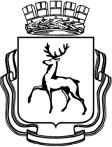 АДМИНИСТРАЦИЯ ГОРОДА НИЖНЕГО НОВГОРОДАДепартамент образованияМуниципальное автономное общеобразовательное учреждение«Лицей № 38»П Р И К А З	В соответствии с Порядком проведения всероссийской олимпиады школьников,  утвержденным приказом министерства образования и науки РФ от 18.11.2013 №1252, приказом Минобрнауки России от 17.03.2015 №246 «О внесении изменений в Порядок проведения всероссийской олимпиады школьников, утвержденный приказом Минобрнауки России от 18.11.2013 №1252»,  приказом Минобрнауки России от 17.12.2015 №1488 «О внесении изменений в Порядок проведения всероссийской олимпиады школьников, утвержденный приказом Минобрнауки России от 18.11.2013 №1252», приказом министерства образования Нижегородской области от 09.06.2014 №1379 «Об организации регионального этапа всероссийской олимпиады школьников Нижегородской области»,  письмом министерства образования Нижегородской области от 11.08.2017 №316-01-100-3096 «О проведении всероссийской олимпиады школьников в 2017-2018 учебном году», приказом главы администрации Советского района  от 17.09.2014 №102-по «Об организации и проведении школьного и муниципального  этапов всероссийской олимпиады школьников в Советском районе города Нижнего Новгорода» и в целях выявления и развития у учащихся творческих способностей и интереса к научной (научно-исследовательской)  деятельности, пропаганды научных знаний отбора лиц, проявивших выдающиеся способности для участия в этапах всероссийской олимпиады школьников.ПРИКАЗЫВАЮ:Провести школьный этап  всероссийской олимпиады школьников по общеобразовательным предметам в срок с 20 сентября по 12 октября 2017 года (Приложение 1). В целях организованного проведения школьного этапа олимпиады сформировать школьный оргкомитет, жюри и комиссию по тиражированию материалов (Приложения 2, 3, 4). Создать все необходимые условия для организации и проведения школьного этапа Олимпиады. Назначить  председателей методических групп Киселеву И.Ю., Быстрицкую И.С., Ларину Е.А., Еделева А.Ю., Казакову Н.П., Валяеву И.Л., Венкову С.И. ответственными за жизнь и безопасность детей в дни проведения школьного  этапа Олимпиады по курируемым общеобразовательным  предметам.Балакину М.А., заместителю директора МАОУ «Лицей № 38», ответственному за проведение олимпиад:Получить материалы для проведения школьного этапа олимпиады в ИДМК Советского района за 1 день до проведения олимпиады;Обеспечить хранение олимпиадных заданий по каждому      общеобразовательному предмету Олимпиады и их конфиденциальность.Обеспечить тиражирование материалов олимпиадных  заданий с учетом количества участников.Скорректировать расписание учебных занятий с учетом проведения школьного этапа всероссийской олимпиады школьников.Обеспечить работу оргкомитета, жюри и комиссии по тиражированию материалов, строго в соответствии с Порядком проведения всероссийской олимпиады школьников,  утвержденным приказом Министерства образования и науки РФ от 18.11.2013 № 1252.Заблаговременно информировать учащихся и их родителей (законных представителей) о сроках и местах проведения школьного и муниципального этапов Олимпиады по каждому общеобразовательному предмету, а также о Порядке проведения всероссийской олимпиады школьников и утвержденных требованиях к организации и проведению школьного и муниципального этапов Олимпиады по каждому общеобразовательному предмету.Обеспечить прием заявлений от граждан, осуществить их аккредитацию в качестве общественных наблюдателей и направить в министерство образования Нижегородской области список с указанием регистрационных номеров удостоверений.Обеспечить сбор и хранение заявлений родителей (законных представителей) учащихся, заявивших о своем участии в олимпиаде, об ознакомлении с Порядком проведения всероссийской олимпиады школьников и о согласии на сбор, хранение, использование, распространение (передачу) и публикацию персональных данных своих несовершеннолетних детей, а так же их олимпиадных работ, в том числе в информационно-телекоммуникационной сети «Интернет».Определить победителями и призерами школьного этапа Олимпиады не более 40% от общего количества участников, набравших более 50% от общего количества максимально возможных баллов.Обеспечить контроль за проведением школьного этапа всероссийской олимпиады  школьников.	 Руководителям методических групп: Киселевой И.Ю., Быстрицкой И.С., Лариной Е.А., Еделеву А.Ю., Казаковой Н.П., Валяевой И.Л., Венковой С.И., Просвирновой А.Л.:обеспечить участие обучающихся лицея в школьном этапе всероссийской олимпиады  школьников. оформить заявки на участие обучающихся МАОУ «Лицей № 38» в муниципальном этапе  всероссийской олимпиады  школьников в течение 5 дней после проведения школьного этапа.провести мониторинг школьного этапа Всероссийской олимпиады  школьников. Контроль исполнения приказа  оставляю за собой.Директор лицея                                                                                    И.Д. КучероваС приказом ознакомлены:Лапшова О.В.Венкова С.И.Наовиына Е.А.Балакин М.А.Святкина С.В.Аксянова Н.Н.Балакин М.А.Битюрина В.Ю.Валяева И.Л. Власова Н.Н.Дудина О.В.Евстигнеева Г.П.Еделев А.Ю.Жималова Н.Б.Казакова Н.П.,Каленов М.Ю.Киселёва И.Ю.Коршунова Л.Н.Котов А.П.Кузнецов А.В.Ларина Е.А.Лосева М.Н.Малова О.В.Мишунина А.А.Наговицына Е.А.Новиков С.В.Сергеевская Н.И.Синицына Е.В.Слепенькина В.А.Спорышева К.Г.Тукова Н.Б.Турков А.Ф.Хитайленко Т.В. Харюнин А.С.Худяков А.Б.Приложение 1 к приказу директора «Об организации и проведении школьного этапа Всероссийской олимпиады школьниковв 2017 – 2018 учебном году»от 08.09.2017 № 196 - оГрафик проведения школьного этапа Всероссийской олимпиады школьников по общеобразовательным предметам в 2017-2018 уч. г. в образовательных учреждениях.Приложение 2 к приказу директора «Об организации и проведении школьного этапа Всероссийской олимпиады школьниковв 2017 – 2018 учебном году»от 08.09.2017 № 196 - оСостав оргкомитета школьного этапа Всероссийской олимпиады школьников по общеобразовательным предметам в 2017 – 2018 учебном году.Председатель оргкомитета – М.А. Балакин, заместитель директора лицея.Члены оргкомитета:Еделев А.Ю., руководитель методической группы учителей физики, учитель высшей квалификационной категории.Быстрицкая И.С., руководитель методической группы учителей математики, учитель высшей квалификационной категории.Киселева И.Ю., руководитель методической группы учителей информатики, учитель высшей квалификационной категории.Синицына Е.В., учитель биологии высшей квалификационной категории.Венкова С.И., руководитель методической группы учителей химии, учитель высшей квалификационной категории.Валяева И.Л., руководитель методической группы учителей иностранного языка, учитель высшей квалификационной категории.Казакова Н.П., учитель  истории и естествознания высшей квалификационной категории.Ларина Е.А., руководитель методической группы учителей русского языка и литературы, учитель высшей квалификационной категории.Просвирнова А.Л., руководитель методической группы учителей физической культуры и ОБЖ, учитель высшей квалификационной категории.Приложение 3 к приказу директора «Об организации и проведении школьного этапа Всероссийской олимпиады школьников в 2017 – 2018 учебном году»от 08.09.2017 № 196 - оСостав жюри по проведению школьного этапа Всероссийской олимпиады школьников по общеобразовательным предметамПриложение 4 к приказу директора «Об организации и проведении школьного этапа Всероссийской олимпиады школьниковв 2017 – 2018 учебном году»от 08.09.2017 № 196 - оСостав комиссии по тиражированию материалов школьного этапа Всероссийской олимпиады школьников по общеобразовательным предметам08.09.2017№196 - оОб организации и  проведениишкольного этапа Всероссийскойолимпиады  школьниковОб организации и  проведениишкольного этапа Всероссийскойолимпиады  школьниковОб организации и  проведениишкольного этапа Всероссийскойолимпиады  школьниковПредметыСроки проведения олимпиадыПраво20 сентября 2017 годаМатематика21 сентября 2017 годаАстрономия22 сентября 2017 годаГеография25 сентября 2017 годаБиология26 сентября 2017 годаИстория27 сентября 2017 годаИнформатика28 сентября 2017 годаРусский язык29 сентября 2017 годаНемецкий, английский язык2 октября 2017 годаХимия3 октября 2017 годаОбществознание4 октября 2017 годаТехнология5 октября 2017 годаЛитература6 октября 2017 годаФранцузский язык, Физическая культура9 октября 2017 годаЭкология, экономика10 октября 2017 годаФизика11 октября 2017 годаОБЖ12 октября 2017 годаПредмет ЖюриГеографияКазакова Н.П.–  председатель,  Кузнецов А.В., Новиков С.В., Спорышева К.Г.Экономика, историяКазакова Н.П.– председатель, Бабушкина М.Г., Спорышева К.Г., Шевелькова О.И.ХимияВенкова С.И.– председатель,Синицына Е.В., Наговицына Е.А., Святкина С.В., Новиков С.В.ОбществознаниеКазакова Н.П. – председатель,Спорышева К.Г., Бабушкина М.Г.МатематикаБыстрицкая И.С.– председатель,Коршунова Л.Н., Турков А.Ф., Котов А.П., Бурдукова Н.В., Евстигнеева Г.П.Русский язык, литератураЛарина Е.А.– председатель, Жималова Н.Б., Слепенькина В.А., Хитайленко Т.В., Лапшова О.В.Иностранный языкВаляева И.Л. – председатель,Сергеевская Н.И., Аксянова Н.Н., Малова О.В., Лосева М.Н.БиологияВенкова С.И. – председатель,Синицына Е.В., Святкина С.В., Новиков С.В.АстрономияЕделев А.Ю. - председатель,Балакин М.А., Власова Н.Н., Калёнов М.Ю., Битюрина В.Ю, Тукова Н.Б.ЛитератураЛарина Е.А. – председатель, Жималова Н.Б., Слепенькина В.А., Лапшова О.В., Хитайленко Т.В.ЭкологияНаговицына Е.А.– председатель,Синицына Е.В., Кузнецов А.В., Святкина С.В.ФизикаЕделев А.Ю. -  председатель,Балакин М.А., Калёнов М.Ю., Власова Н.Н., Битюрина В.Ю., Тукова Н.Б.ИнформатикаКиселёва И.Ю. – председатель, Худяков А.Б., Каленов М.Ю., Дудина О.В.. Харюнин А.С.Физическая культура и ОБЖПросвирнова А.Л. – председатель, Зименков А.М., Мишунина А.А.ПредметКомиссияГеографияКузнецов А.В., Васильева О.Л.Экономика, историяКазакова Н.П., Васильева О.Л.ХимияВенкова С.И., Васильева О.Л.ОбществознаниеКазакова Н.П., Васильева О.Л.МатематикаБыстрицкая И.С., Васильева О.Л.Русский язык, литератураЛарина Е.А., Васильева О.Л.Иностранный язык (английский)Валяева И.Л., Васильева О.Л.БиологияВенкова С.И. , Васильева О.Л.АстрономияБалакин М.А., Васильева О.Л.ЛитератураЛарина Е.А., Васильева О.Л.ЭкологияСиницына Е.В., Васильева О.Л.ФизикаЕделев А.Ю., Васильева О.Л.ИнформатикаКиселёва И.Ю., Васильева О.Л.Физическая культура и ОБЖПросвирнова А.Л., Васильева О.Л.